3GPP TSG-RAN WG4 Meeting # 111													    		R4-2408005Fukuoka, Japan, 20th – 24th May 2024Agenda item:			7.5.5Source:	Moderator (Intel Corporation)Title:	Topic summary for [111][208] NR_MG_enh2_part2Document for:	InformationIntroduction and recommendationsThis document is the TDocs summary for [111][208] NR_MG_enh2_part2 with the following topics covered.Topic 1 and Topic 2:	 Maintenance part for Measurement without gaps for UEs reporting NeedForGapInfoNR and inter-RAT measurement without gap (AI 7.5.2)Topic 3: Performance part requirements and test cases (AI 7.5.4)The performance part of this item is expected to be complete after this WG meeting. The moderator is thankful for all the efforts made from companies and all the contributions are appreciated.The moderator recommends the below topics to be discussed during the online session under the Vice Chair guidance.The recommendation to discuss the below issues online is in order of priority identified by the moderator.Test casesTest cases list and configurations for inter-RATUE featuresIssue 2-3-2: Additional UE capability for scheduling restriction of case a-1Issue 2-3-3: Remove FG32-4 from prerequisite feature groups for FG 32-7.Issue 2-3-4: Update FG 32-5 description.Issue 2-3-5: Update FG 32-4 description.NFGIssue 1-1-1: Misalignment between DRX-on duration and SMTC for NFG measurementsIssue 1-1-2: Aligned DRX-on duration and SMTC for NFG measurements and: DRX ON duration is SHORT and DRX cycle is LARGEIssue 1-1-3: Aligned DRX-on duration and SMTC for NFG measurements and: DRX ON duration is LONG and DRX cycle is SMALLIssue 1-1-4: DRX ON duration SHORT and LONG thresholdIssue 1-1-5: DRX cycle SMALL and LARGE thresholdIssue 1-1-6a: Interruption requirements for Tcycle,i when DRX cycle is configuredInter-RATIssue 2-2-2: Tinter1 for EMW configuratios: Issue 2-2-4: Tinter1 without EMW configurationIssue 2-2-3: Scaling factor for case a-1: Nfreq definitionTopic #1 and #2: Core part maintenanceCompanies’ contributions summaryOpen issues summary for topic #1Sub-topic 1-1 DRX Issue 1-1-1: Misalignment between DRX-on duration and SMTC for NFG measurementsProposalsOption 1: Option 1a: Interruptions are always allowed outside DRX ON duration and it is according to Tcycle,i. Option 1b: Interruptions are not allowed during DRX ON duration. Option 1c: Interruptions are not allowed when DRX cycle is larger than 320ms.Option 1d: Interruptions are not allowed in the DRX ON duration, excluding the time extended due to drx-inactivityTimer.Option 2: Interruptions are allowed under the conditions of issues 1-1-2, 1-1-3, 1-1-4. Recommended WFDiscussion needed.Issue 1-1-2: Aligned DRX-on duration and SMTC for NFG measurements and: DRX ON duration is SHORT and DRX cycle is LARGEProposalsOption 1: Interruption is always allowed, and it is according to Tcycle,i.Option 1a: interruption is always allowed but except for the last DL slot containing PDCCH in the ON duration.Option 2: UE does not measure within SMTC occasions and no interruption is allowed.Option 3: Interruptions are not allowed in the DRX ON duration. Recommended WFDiscuss on the options.Issue 1-1-3: Aligned DRX-on duration and SMTC for NFG measurements and: DRX ON duration is LONG and DRX cycle is SMALLProposalsOption 1: Interruption is always allowed, and it is according to Tcycle,i.Option 2: interruption is always allowed but except for the last DL slot containing PDCCH in the ON duration.Recommended WFAgree on Option 1 and discuss option 1a.Issue 1-1-4: DRX ON duration SHORT and LONG thresholdProposalsOption 1: 5ms.Option 2: 10ms.Recommended WFNeed discussions.Issue 1-1-5: DRX cycle SMALL and LARGE thresholdProposalsOption 1: 80ms.Option 2: 160ms.Option 3: 320ms.Recommended WFNeed discussions.Issue 1-1-6a: Interruption requirements for Tcycle,i when DRX cycle is configuredProposalsOption 1: For DRX, the interruption ratio is defined based onTcycle,i = max (80ms, DRX cycle) x CSSFoutside_gap,i, for DRX cycle > 320msTcycle,i = max (80ms, SMTC period, DRX cycle) x 1.5 x CSSFoutside_gap,i, for DRX cycle ≤ 320msOption 2: Tcycle,i = DRXcycle, DRXcycle >320ms. Tcycle,i = max (80ms, SMTCi, DRXcycle) , DRXcycle <=320msRecommended WFNeed discussions.Sub-topic 1-2 MRDC interruption requirementsIssue 1-2-1: Interruption requirements in 8.2.2.2.19 apply also for NR-DC, EN-DC, and NE-DC Background:the NFG signalling is used in NR SA only, as shown below:ProposalsOption 1: Yes. Interruption requirements in 8.2.2.2.19 shall also apply for NR-DC, EN-DC, and NE-DC considering that operations in one cell group do not impact operations on another cell group.Option 1a: Same interruption requirement defined at 7.8.2.22 in 36.133 and 8.2.2.2.19 in 38.133 are applied for each cell group for UE perform NR measurement without gap with interruption.7.8.2.22 in 36.133 and 8.2.2.2.19 in 38.133 is applied for MCG and SCG, respectively in EN-DC, 7.8.2.22 in 36.133 and 8.2.2.2.19 in 38.133 is applied for SCG and MCG, respectively in NE-DC,8.2.2.2.19 in 38.133 is applied for both MCG and SCG in NR-DC.Option 2: NFG requirements are applicable for NR SA only.Option 2a: deprioritize MR_DC for NFG in objective 2 of the WI.Recommended WFCompanies to keep in mind that the NFG signalling is used in NR SA only.Discuss the options. Sub-topic 1-3 Others in NFGIssue 1-3-1: further clarification on the measurement and interruption spec about gap/BWP configurationsProposalsOption 1a: Clarify in the spec that [no gap with interruption] requirements only apply when gap is not configured, or gap is fully non-overlapped with SMTC on any carriers which are measured with interruption.Option 1b: Capture in the specification the agreement from RAN4#106 that intra-frequency measurements without gaps don’t cause interruption when target SSB is completely contained withing the active BWP of the UE.Option 2: Do not clarify.Recommended WFDiscussion is needed.Issue 1-3-2: NFG and NCSG capabilitiesPrevious AgreementsNo need to establish the mapping between UE’s indication for NeedForGaps and NCSG.ProposalsOption 1: NeedForGaps and NCSG are not expected to be enabled for the same UE at the same time.Option 2: Allow to enable both R17 and R18 reporting.Recommended WFAgree on option 1.Issue 1-3-3: Cross feature supportProposalsProposal 1: Rel 18 measurements without gaps with interruptions do not apply for HST. Proposal 2: Rel 18 measurements without gaps with interruptions do not apply for operation above 52.6 GHz.Recommended WFDiscussion needed Sub-topic 1-4 UE capabilitiesIssue 1-4-1: Relations between nr-NeedForGap-Reporting-r16 and nr-NeedForInterruptionReport-r18 and UE behavioursPrevious agreementsProposalsOption 1: A Rel-18 UE indicating support of nr-NeedForGap-Reporting-r16 shall also indicate support of nr-NeedForInterruptionReport-r18.Option 2: When a Rel-18 UE only supports Rel-16 NFG capability but not supports Rel-18 NFI capability, the UE’s behaviour is the same as Rel-16 UE.Option 2a: When a Rel-18 UE supports both Rel-16 NFG and Rel-18 NFI capabilities, but NW doesn’t configure Rel-18 needForInterruptionConfigNR, the UE’s behaviour is the same as Rel-16 UE.Option 3: A Rel-18 UE indicating support of interRAT-NeedForGapsNR-r16 shall also indicate if interruptions are needed.No new RRM test cases are defined for a Rel-18 UE supporting signalling above.Recommended WFOpen issues summary for topic #2Up to this meeting, all agreed using scenarios for inter-RAT NR/LTE measurements without gap can summarized as:the inter-RAT NR measurements without gap in Rel18 includes the two scenarios below.Case a-1: UE performing the measurements without gap in NR carriers as there is vacant RF chains for UE measurementsthe inter-RAT LTE measurements without gap in Rel18 includes the two scenarios below.Case b-1: UE performing the measurements without gap in LTE carriers as there is vacant RF chains for UE measurements Case b-2: LTE CRS are fully contained within UE’s active BWP Sub-topic 2-1 Scheduling restrictionIssue 2-1-1: Scheduling restriction for case b-1Proposals Option 1 : No scheduling restriction is applied for UE indicate nogap-noncsg for inter-RAT EUTRAN measurement without gap.Issue 2-1-2: Scheduling restrictions and UE capability reporting ProposalsProposal 1a: For Cases b-1 and/or b-2: When the UE require NO scheduling restriction for a specific carrier: the UE shall report to the NW that the UE can measure a given/specific carrier frequency of inter-RAT EUTRAN without gap and without interruption; the UE shall not report EMW (i.e. the UE can measure with at any reference signal occasion).Proposal 1b: For Cases b-1 and/or b-2: When the UE require scheduling restriction for a specific carrier: the UE reports to the NW that the UE can measure a given/specific carrier frequency of inter-RAT EUTRAN without gap and without interruption, also, the UE shall report the support of effective measurement window (EMW) for inter-RAT EUTRAN capability (i.e. the UE can measure and cause scheduling restrictions only within the EMW occasions).Proposal 1c: For Cases b-1 and/or b-2: When the UE reports for inter-RAT EUTRAN measurements without gap and without interruption and the UE doesn’t support EMW capability, the UE shall report NCSG, or gaps.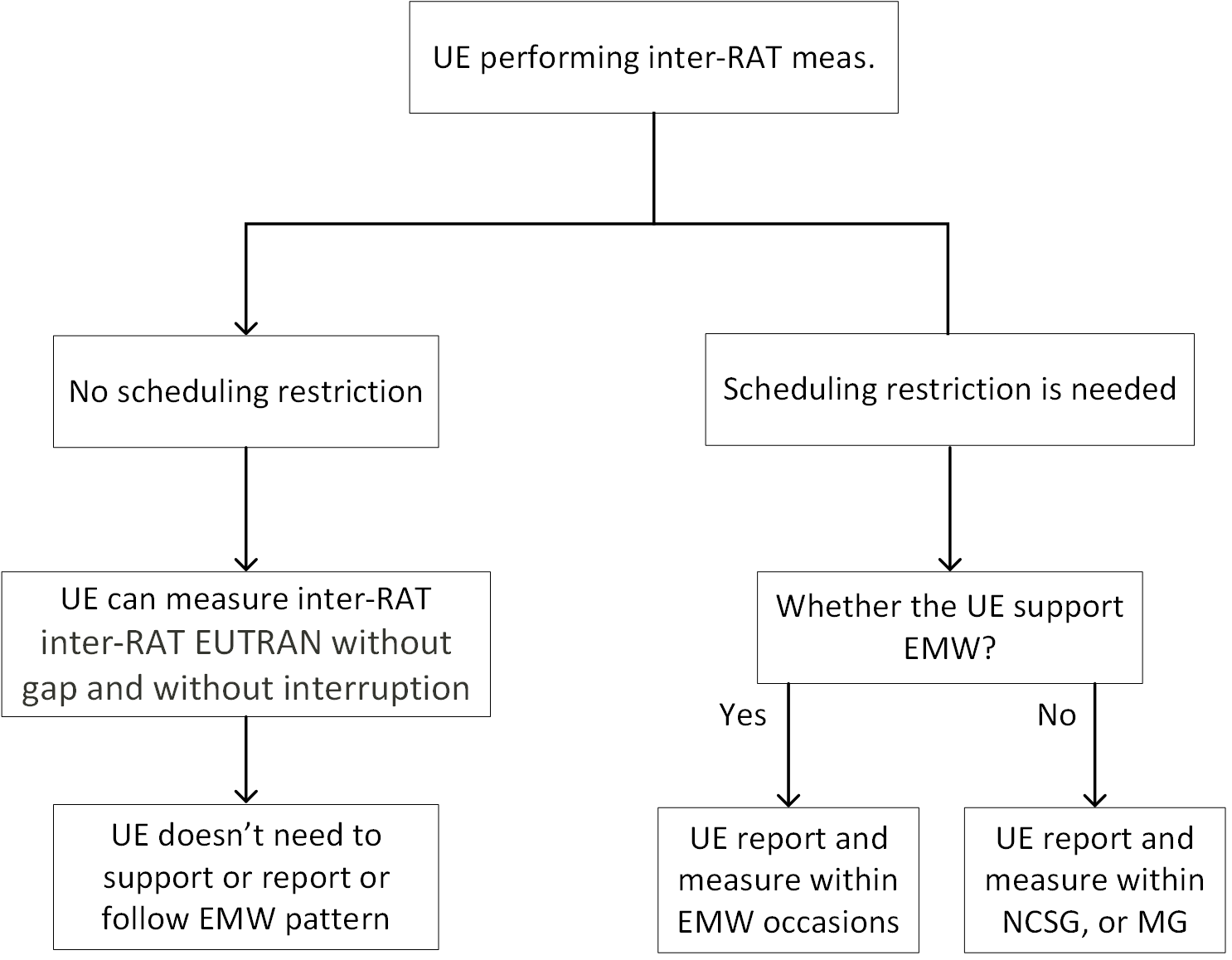 Figure 1: Illustration of Option 1, UE behaviour for measuring inter-RAT EUTRAN without gaps and without interruption.Sub-topic 2-2 Measurement reporting period requirementsIssue 2-2-1: Overlap between Effective measurement window and SMTC/SSBBackgroundPrevious AgreementsFor case b-2, when EMW is configured overlapped with SMTC/SSB/CSI-RS measurement with scheduling restrictions, inter-RAT LTE measurement will be dropped.For case b-1 and b-2, when EMW is partially overlapped with MG (EMW periodicity < MGRP), the EMW occasion colliding physically with MG will be dropped.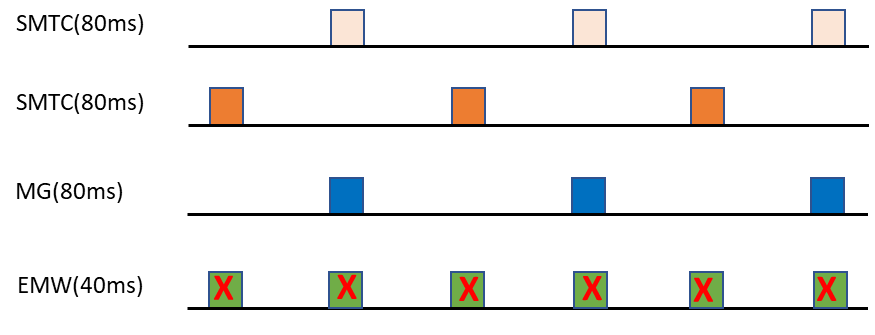 Proposals to: For case b-1 and b-2 inter-RAT LTE measurement causing scheduling restriction, when EMW periodicity is smaller than MGRP,Option 1: RAN4 to update the legacy agreements as: after considering EMW dropping rule if EMW is colliding with SMTC/SSB/CSI-RS, when the remaining EMW is fully overlapping with MG, the inter-RAT meas will be performed within MG.Option 2: RAN4 to update the legacy agreements as: after considering EMW dropping rule if EMW is colliding with SMTC/SSB/CSI-RS, when the remaining EMW is fully overlapping with MG, the inter-RAT measurements will be left to UE implementation (i.e. no requirements defined for this corner case).Recommended WFDiscuss upon the option.Issue 2-2-1a: Overlap between Effective measurement window and MGBackgroundAgreementsFor case b-1 and b-2, when EMW is partially overlapped with MG (EMW periodicity < MGRP), the EMW occasion colliding physically with MG will be dropped.Note: The proximity rule in Rel-17 does not apply in this case.Proposals to: For case b-1 and b-2 inter-RAT LTE measurement causing scheduling restriction, when EMW periodicity is larger than MGRP and all EMW are covered by measurement gaps,Option 1: inter-RAT LTE measurement will be dropped.Option 2: No UE behaviour is specified.Option 3: apply legacy gap-based measurement requirements, i.e. RAN4 requirements should NOT be defined based on EMW.Option 4: UE measurement requirements are based on EMW-RP.Recommended WFDiscuss upon the option 3 and 4.Issue 2-2-2: Tinter1 for EMW configuratios: Table 2ProposalsOption 1: Update the Tinter1 for EMW pattern 2/3 to 60/30ms.Option 2: When determining UE requirements using Tinter1 for EMW pattern IDs 2, 3, 4, 5, Tinter1 = 60 for gap pattern IDs 2, 4, and Tinter1 = 30 for gap pattern IDs 3 and 5 shall be used.Option 3: When determining UE requirements using Tinter1 for EMW IDs 2 and 3,  Tinter1 = 60 for EMW ID 2 and Tinter1 = 30 for EMW ID 3 shall be used if EMW dropping rule is not applied specified in clause X. Otherwise, Tinter1 specified in table 2 is applied.Recommended WFAgree the note based on option 2.Issue 2-2-4: Tinter1 without EMW configurationProposalsOption 1: Define Tinter1 without EMW configuration as 60ms (based on EMW pattern 0).Option 2: For UE can perform inter-RAT LTE measurement without gap and does not require a scheduling restrictions,  Tinter1 = 60ms is applied for the inter-RAT LTE measurement without gap.Recommended WFDiscuss upon option 1 and 2.Issue 2-2-3: Scaling factor for case a-1: Nfreq definitionBackgroundThe principles are different between NR MO outside gap and LTE inter-frequency without MG, where all inter-frequency MOs, regardless if they are measured with or without MG, are counted in the same Nfreq.ProposalsOption 1: number of NR MOs that are measured outside MG (same principle as NR SA).Option 2: total number of LTE and NR MOs (same principle as LTE SA).Option 2a: total number of inter-frequency LTE and NR MOs (same principle as LTE SA).Recommended WFDiscuss upon options.Sub-topic 2-3 UE capabilitiesIssue 2-3-1: case a-1: The issue with UE capability interRAT-NeedForIntrNR-r18 ProposalsOption 1: Interruptions due to interRAT NR measurements without gaps must be explicitly allowed by the network (via SIB or other means). Send LS to RAN2.Option 2: Do not change current interRAT-NeedforIntrNR-r18 capability design. Not to make reporting of interRAT-NeedForIntrNR-r18 based on NW control. Do not further discuss how to report UE capability interRAT-NeedForIntrNR-r18.Option 3: interRAT-NeedForIntrNR-r18 capability is based on network request. Send LS to RAN2.Recommended WFAgree on option 2.Issue 2-3-1a: Relations between interRAT-NeedForGaps-r16 and interRAT-NeedForIntrNR-r18 and UE behavioursPrevious agreementsProposalsOption 1: A Rel-18 UE indicating support of interRAT-NeedForGapsNR-r16 shall also indicate support of interRAT-NeedForInterruptionNR-r18.Option 2: When a Rel-18 UE only supports Rel-16 NFG capability but not supports Rel-18 NFI capability, the UE’s behaviour is the same as Rel-16 UE. Option 2a: When a Rel-18 UE supports both Rel-16 NFG and Rel-18 NFI capabilities, but NW doesn’t configure Rel-18 needForInterruptionConfigNR, the UE’s behaviour is the same as Rel-16 UE.Option 3: A Rel-18 UE indicating support of interRAT-NeedForGapsNR-r16 shall also indicate if interruptions are needed.No new RRM test cases are defined for a Rel-18 UE supporting signalling above.Recommended WFIssue 2-3-2: Additional UE capability for scheduling restriction of case a-1ProposalsOption 1: Introduce an E-UTRA FG x-z for scheduling restriction due to mixed numerology.Recommended WFAgree to option 1.Issue 2-3-3: Remove FG32-4 from prerequisite feature groups for FG 32-7.ProposalsOption 1: Remove.Recommended WFDiscussion is needed.Issue 2-3-4: Update FG 32-5 description.ProposalsOption 1: Support of inter-RAT EUTRAN measurements without gap when CRS is completely contained within UE’s active DL BWP.Recommended WFDiscussion is needed.Issue 2-3-5: Update FG 32-4 description.ProposalsOption 1: Remove CRS location restriction for FG32-4 and update FG32-4 description “Support inter-RAT EUTRAN measurements without gap for UE indicates nogap-noncsg”.Recommended WFDiscussion is needed.Issue 2-3-8: Feature list tables for inter-RAT measurements without gap baseline before the meeting for informationTable 1: Rel-18 NR UE features for NR_MG_enh2 WI.Table 2: Rel-18 LTE UE features for NR_MG_enh2 WI.CR list Issue CR-1: Maintenance CR on interruption requirements in TS 38.133 clause 8.2.2.19 (R4-2407347, R4-2408486, part of R4-2409145)Recommended WFMerge overlapped CR-s to one.Issue CR-2: Maintenance CR on measurement requirements in TS 38.133 clause 9.2 and 9.3 (R4-2407831, R4-2408169, part of R4-2409145)Recommended WFMerge overlapped CR-s to one.Issue CR-3: Maintenance CR on inter-RAT measurement requirements in TS 38.133 clause 9.4 (R4-2408432, R4-2409251)Recommended WFMerge overlapped CR-s to one.Issue CR-4: Maintenance CR on TS 36.133 7.8.2.22 (R4-2407839, R4-2409146)Recommended WFMerge overlapped CR-s to one.Topic #3: Performance part requirements for measurements without gapCompanies’ contributions summaryTest cases for NFGConfigurations for NFG test casesIssue 2-1-1: Configuration for Intra-frequency measurements test cases:ProposalsOption 1: Follow legacy approach for configuring RLM/RS for intra-frequency measurements without gaps with interruptions.Option 2: Use CSI-RS for RLM measurements in the test cases for NeedForGap of intra-frequency measurements with SSB outside the active BWP but no need to support Option A and no requirements for CSI-RS measurements.Recommended WFDiscussion needed Issue 2-1-2: Test cases with DRXProposalsOption 1: Specify test cases with DRX and with non-DRX.Recommended WFDiscussion needed Issue 2-1-3: How to define test procedure with DRXProposalsOption 1: Interruptions during test cases with DRX can be verified by scheduling the UE during the entire DRX period.When testing for interruptions, the entire DRX cycle is considered, not stopped when activity timer starts.Recommended WFDiscussion needed Test cases list and responsibilitiesPrevious agreementsFor all intra-freq without gap TC, companeis are encourage to check the testability, e.g., FFS L1 measurement configuration for active BWP not containing serving cell SSB.FFS whether to change the test case list remove TC among NFG5 to NFG8 will be confirmed in RAN4#111 meetingThis section is the place holder for comments on the test cases list NFG5 to NFG8. The companies are expected to provide comments only on the systematic test coverage and reduction of cases.Test cases details NFG1: R4-2409148Test cases proposals:Other proposalsThis test case requirements consist two test cases: one is in interruption clauses and the other is in measurement delay clauses.Recommended WFDiscuss upon the draftCR for test configurations related only to this case.NFG2: R4-2408487Test cases proposals:Recommended WFDiscuss upon the draftCR for test configurations related only to this case.NFG3: R4-2408434Test cases proposals:Other ProposalsSSB time index detection is tested.Recommended WFDiscuss upon the draftCR for test configurations related only to this case.NFG4: R4-2409255Test cases proposals:Other ProposalsThe TE schedules continuous DL data on PCell during the DRX ON duration. The parameter drx-LongCycleStartOffset is configured as {ms320, 10} such that measurement gap do not occur in DRX ON duration.Recommended WFDiscuss upon the draftCR for test configurations related only to this case.NFG5: R4-2408325Test cases proposals:Recommended WFDiscuss upon the draftCR for test configurations related only to this case.NFG6: R4-2407515Test cases proposals:Other ProposalsDuring the T1 and T2, UE shall be able to report ACK/NACK for all slots with PDCCH/PDSCH on PCell excluding those symbles as defined in 9.3.9.4.Recommended WFDiscuss upon the draftCR for test configurations related only to this case.NFG7: R4-2408167Test cases proposals:Recommended WFDiscuss upon the draftCR for test configurations related only to this case.NFG8: R4-2409747Test cases proposals:Other ProposalsCSI-RS.3.2 TDD resource #0 is configured for RLM.Interruption is not tested.Recommended WFDiscuss upon the draftCR for test configurations related only to this case.Test cases for inter-RATTest cases list and responsibilitiesThis section is the place holder for comments on the test cases list. The companies are expected to provide comments only on the systematic test coverage and reduction of cases. A trade-off in test coverage and test time (number of tests and sub tests) is expected to be implemented according to the consensus of the group.Test cases detailsIR1: R4-2407516Test cases proposals:Other proposalsEMW is configured as pattern 0.Recommended WFDiscuss upon the draftCR for test configurations related only to this case.IR2: R4-2407832Test cases proposals:Other proposalsThe serving frequency and the target frequency should be selected such that UE reports [nogap-noncsg]  for the target frequency given the serving frequency.EMW 0 is configured and no overlap is between EMW and SMTC.During T2, UE shall send HARQ-ACK/NACK for the corresponding PDSCH scheduled in PCell in all the slots except for the case where PDSCH or PUCCH is overlapped with the VIL of NCSG pattern.Recommended WFDiscuss upon the draftCR for test configurations related only to this case.IR3: R4-2408167Test cases proposals:Other proposalsEMW is configured as pattern 0.During T2, For configuration 3 and 6, for UE capable of [Simultaneous reception of NR data and EUTRAN CRS within BWP with different numerology], UE shall send HARQ ACK/NACK for the corresponding PDSCH scheduled in PCell in all the slots. For UE not capable of [Simultaneous reception of NR data and EUTRAN CRS within BWP with different numerology], UE shall send HARQ ACK/NACK for the corresponding PDSCH scheduled in PCell in all the slots except for the case where PDSCH or PUCCH is overlapped with the EMW.Recommended WFDiscuss upon the draftCR for test configurations related only to this case.IR4: R4-2409256Test cases proposals:Other proposalsNo EMW is configured.SMTC periodicity is configured as 160ms.During the test, the interruption ratio (number of interrupted subframes over the number of total subframes) in LTE PCell shall be less than 1.25%, and each interruption shall not exceed 1 subframe.Recommended WFDiscuss upon the draftCR for test configurations related only to this case.IR5: R4-2409149Test cases proposals: Other proposalsTwo test cases are introduced: one for Interruption clauses and the other for measurement delay clauses.Recommended WFdiscuss upon the draftCR for test configurations related only to this case.T-doc numberCompanyProposals / ObservationsR4-2407346AppleDiscussion on core maintenance for measurements without gapsProposal 1: Interruption is allowed once every DRX cycle, and it is according to Tcycle,i.Proposal 2: when DRX is configured and DRX cycle is larger than 320ms, interruption is still allowed, and it is according to Tcycle,i.Proposal 3: when DRX is configured and DRX cycle is equal or shorter than 320ms, interruption is still allowed, and it is according to Tcycle,i.Proposal 4: The scheduling restriction will be applied to the whole EMW if UE doesn’t support mix-numerology between LTE measurement and NR data reception.Proposal 5: it is ok to assume “after considering EMW dropping rule if EMW is colliding with SMTC/SSB/CSI-RS, when the remaining EMW is fully overlapping with MG, the inter-RAT meas will be performed within MG”. However, it is preferred to avoid such configuration from network.R4-2407876OPPODiscussion on core requirements for measurements without gapProposal 1: No interruption is allowed in case of large DRX cycle with small ON duration, and interruption is allowed in the other scenarios.Proposal 2: Large DRX cycle means DRX cycle > 320ms, small DRX ON duration means ON duration < 5ms.Proposal 3: NFG requirements are applicable for NR SA only.Proposal 4: Clarify in the spec that [no gap with interruption] requirements only apply when gap is not configured, or SMTC is fully non-overlapped with gap.Proposal 5: Define scheduling restriction applicable to the whole EMW if UE does not support capability [32-7]. Proposal 6: Support option 1: after considering EMW dropping rule if EMW is colliding with SMTC/SSB/CSI-RS, when the remaining EMW is fully overlapping with MG, the inter-RAT meas will be performed within MG.Proposal 7: Whether interRAT-NeedForIntrNR-r18 capability is controlled by network request should be discussed in RAN2. Send LS to RAN2.R4-2408166CMCC(NR_MG_enh2-Core) Discussion on open issues for measurements without gaps Proposal 1: for DRX cycle larger than 320ms, no interruption is expected.Proposal 2: for DRX cycle no larger than 320ms, if SMTC occasions are misaligned with DRX ON duration, no interruption is expected.Proposal 3: it is proposed that interruption requirements in 8.2.2.2.19 apply also for NR-DC, EN-DC, and NE-DC.Proposal 4: it is proposed that, from RAN4 point of view, reporting of interRAT-NeedForIntrNR-r18 capability is based on network request, and send LS to RAN2 to request RAN2 to check whether reporting of interRAT-NeedForIntrNR-r18 capability can be done based on network request.Proposal 5: to avoid ambiguity issue existed in previous release, it is proposed that a Rel-18 UE reporting ‘no-gap’ of NeedForGapsInfoNR-r16 shall to report NeedForInterruptionNR-r18.Proposal 6: to avoid ambiguity issue existed in previous release, it is proposed that a Rel-18 UE indicating support of interRAT-NeedForGapsNR-r16 shall also indicate support of interRAT-NeedForInterruptionNR-r18.R4-2408244ZTEDiscussion on measurement without gaps for UEs reporting NeedForGapsInfoNRProposal 1: To move forward, Option 1a, 2a, 5 and 6 are preferred.Proposal 2: Allow to enable both R17 and R18 reporting.R4-2408322EricssonRemaining issues on measurement without gapsObservation 1: Rel-16 UE which supports Rel-16 NFG but not supporting Rel-18 NFI can achieve the performance gain due to no gap request from UE.Observation 2: The performance degradation will be observed for the Rel-18 UEs which only supports Rel-16 NFG capability provided that Rel-18 UE is required to support both Rel-16 NFG and Rel-18 NFI as a pair.Observation 3: RAN4 already agreed to introduce a new capability in Rel-18 for inter-RAT EUTRAN measurement without gap without interruption decoupled with the Rel-17 inter-RAT EUTRAN measurement capability.Observation 4: In Rel-15, RAN4 had already solved the power consumption issue for short DRX measurement by introducing scaling factor 1.5.Proposal 1: In Rel-18, UE is allowed to optional report Rel-18 NFI capability for both interRAT-NeedForIntrNR-r18 and NeedForInterruptionNR-r18.Proposal 2: When a Rel-18 UE only supports Rel-16 NFG capability but not supports Rel-18 NFI capability, the UE’s behaviour is the same as Rel-16 UE.Proposal 3: When a Rel-18 UE supports both Rel-16 NFG and Rel-18 NFI capabilities, but NW doesn’t configure Rel-18 needForInterruptionConfigNR, the UE’s behaviour is the same as Rel-16 UE.Proposal 4: When configured SMTC occasions are misalignment with DRX ON duration, no interruption is expected during DRX ON duration.Proposal 5: When DRX cycle is larger than 320ms, no interruption is expected.Proposal 6: When configured SMTC occasions are aligned with DRX ON duration and DRX cycle is equal or smaller than 320ms, interruption is allowed and it is according to Tcycle,i =  1.5*max(80ms, SMTC, DRX cycle) x CSSF.Proposal 7: The scheduling restriction shall be defined when there is with mix-numerology between serving cell and target MO. It shall be applied to the whole EMW if UE doesn’t support mix-numerology between LTE measurement and NR data reception.Proposal 8: For case b-1 and b-2, UE shall always report EMW patterns regardless of whether no scheduling restriction is expected due to mix-numerology.Proposal 9: RAN4 to update the legacy agreements as: after considering EMW dropping rule if EMW is colliding with SMTC/SSB/CSI-RS, when the remaining EMW is fully overlapping with MG, the inter-RAT meas will be performed within MG.Proposal 10: When EMW is fully overlapping with MG, UE performs measurement following legacy gap-based requirement.Proposal 11: RAN4 to agree the following notes for EMW Tinter1.NOTE 1: When determining UE requirements using Tinter1 for EMW pattern IDs 2, 3, 4, 5, Tinter1 = 60 for gap pattern IDs 2, 4, and Tinter1 = 30 for gap pattern IDs 3 and 5 shall be used.Proposal 12: In case a-1, Nfreq equals the total number of LTE and NR MOs that are measured outside MG.R4-2408431QualcommRemaining issues on R18 NFGObservation: Interruption location is unspecified for R18 needforinterruption because R16 NFG implementation can be different for different UE. Observation: Coupling DRX on duration and interruption requirement imply the interruption location is known. This is not logically true. There was no restriction from DRX configuration even for interruptions during measurements on deactivated SCC where interruption location and length is specified. Proposal: DRX configurations other than DRX cycle such as on duration or drx-inactiviytimer are not relevant for R18 interruption requirement for R16 NFG. UE measurements can affect DRX-on duration. Interruption is allowed once every DRX cycle, and it is according to Tcycle,i.Tcycle,i = max (80ms, SMTCi, DRXcycle) , DRXcycle <=320msTcycle,i = DRXcycle, DRXcycle >320ms. Observation: It is not logically valid that for NCSG capable UE does not required scheduling restriction when CRS is outside of BWP but scheduling restriction may be required when CRS is partially or fully overlapped case which implies vacant chain is only applied for certain scenario and UE dynamically change the FFT functionality whether share or independent depends on CRS location which does not make sense. Proposal: Remove CRS location restriction for FG32-4 and update FG32-4 description “Support inter-RAT EUTRAN measurements without gap for UE indicates nogap-noncsg”Proposal: No scheduling restriction is applied for UE indicate nogap-noncsg for inter-RAT EUTRAN measurement without gap. Observation: Scheduling restriction is not required under vacant chain assumption and FG32-4 required vacant chain. But UE can use EMW configuration for measurement requirements.Proposal: Remove FG32-4 from prerequisite feature groups for FG 32-7.Proposal : for case b-1, EMW dropping rule is not applied when EMW is collided with SMTC/SSB/CSI-RS as LTE measurement is performed with vacant chain and scheduling restriction is not required.Proposal : Update FG32-5 description “Support of inter-RAT EUTRAN measurements without gap when CRS is completely contained within UE’s active DL BWP”Proposal : for case b-2 inter-RAT LTE measurement causing scheduling restriction, when EMW periodicity is smaller than MGRP, RAN4 to update the legacy agreements as: after considering EMW dropping rule if EMW is colliding with SMTC/SSB/CSI-RS, when the remaining EMW is fully overlapping with MG, the inter-RAT meas will be performed within MG.Proposal : for case b-1, EMW dropping rule is not applied when EMW is collided with SMTC/SSB/CSI-RS as LTE measurement is performed with vacant chain and scheduling restriction is not required.Observation : If Tinter1 is changed for 60ms and 30ms, UE may not have enough time to finish inter-RAT LTE measurement when EMW occasions are dropped from collision handlingProposal : Keep the same number in the table. Define note as Tinter1 60ms and 30ms is applied for the requirement when pattern 2,3 are used when EMW dropping rule is not appliedProposal : For UE can perform inter-RAT LTE measurement without gap and does not support EMW,  Tinter1 = 60ms is applied for the inter-RAT LTE measurement without gap. Observation : Nfreq is used for both measurement with gap and without gap in 36.133. case a-1 is already covered by current definition in 36.133. Proposal : RAN4 does not need to revise or introduce new scaling factor for case a-1. Nfreq in 36.133 is reused for case a-1.Observation : Define interRAT-NeedforIntrNR-r18 under NW control will require big effort for both UE and NW while it is only about signalling indication while nothing changing for UE behavior unless NW configure MG. Gain/benefit is small but it requires big change just for enabling indication. Also it is too late to study. Proposal : Do not change current interRAT-NeedforIntrNR-r18 capability design. (Do not make reporting of interRAT-NeedForIntrNR-r18 based on NW control)R4-2408485Intel CorporationFeature list proposals for measurement gap enhancementsR4-2408621VivoRemaining maintenance issues for measurements without gaps Proposal 1: For misalignment between DRX-on duration and SMTC for NFG measurements, interruption is allowed once every DRX cycle, and it is according to Tcycle,i. Option 2 can be used as a compromise, either 320ms or other value can be considered. Proposal 2: For the aligned DRX-on duration and SMTC scenario, prefer interruption is always allowed, and it is according to Tcycle,i for both DRX>320ms and DRX<= 320ms scenario.Proposal 3: Prefer NFG requirements are applicable for NR SA only.Proposal 4: For the scheduling restriction, support both option 1 and 1a. Proposal 5: For the scenario when EMW is configured and fully overlapped with MG, but the periodicity of MG is smaller than EMW, the inter-RAT LTE measurement is performed with EMW, i.e., option 4.Proposal 6: For “Relations between interRAT-NeedForGaps-r16 and interRAT-NeedForIntrNR-r18 and UE behaviours”, support both option 2 and option 2a.R4-2409144NokiaDiscussion on measurements without gapsAn interruption during the On-duration or while the DRX-InactivityTimer is running may cause the UE to miss out on PDCCH scheduling of uplink and/or downlink resources.Missing a PDCCH will waste the scheduled resources from a NW perspective and cause a delay in data transfer of up to the Drx-LongCycle.drx-onDurationTimer can be as small as 1/32 msInterruption lengths of 0.25 to 1 ms during short DRX ON duration would have extremely large impact on UE throughput, since it could cover the whole DRX ON duration.Interruptions on PDCCH on the DRX cycle can cause the UE to experience a further delay in UL and DL grants as long as the drx-LongCycle, which can be configured from 10 ms to 10 s.The impact of interruption is more severe on PDCCH than for PDSCH during DRX activity time.If DRX cycles are very small, there may not be sufficient time between DRX ON durations to allow for interruptions and therefore, interruptions should be allowed during DRX ON durations if DRX cycle are very small.RAN4 to consider rules of when interruptions are allowed in when DRX is configured depending on the DRX ON duration, and DRX cycle configuration. Interruptions may be allowed during DRX ON duration under the following conditions:if DRX ON duration is smaller than or equal to 10 ms and the DRX cycle is larger than 40 ms:Interruptions are not allowed in the DRX ON duration.Otherwise:Interruptions are allowed in the DRX ON duration, except for the last slot containing PDCCH in the DRX ON duration.  In the latest spec version, interruption requirements are only defined for SA carrier aggregation scenario. Interruption requirements in 8.2.2.2.19 shall also apply for NR-DC, EN-DC, and NE-DC considering that operations in one cell group do not impact operations on another cell group. Agreement from RAN4#106 that intra-frequency measurements without gaps don’t cause interruption when target SSB is completely contained withing the active BWP of the UE is not captured in the latest specification. Capture in the specification the agreement from RAN4#106 that intra-frequency measurements without gaps don’t cause interruption when target SSB is completely contained withing the active BWP of the UE.RAN4 didn’t discuss whether HST and FR2-2 should be considered for supporting Rel 18 measurements without gaps with interruptions. Rel 18 measurements without gaps with interruptions do not apply for HST. Rel 18 measurements without gaps with interruptions do not apply for operation above 52.6 GHz. R4-2409151Nokia, China Unicom, Deutsche Telekom, Orange, NTT DOCOMO, INC., TELECOM ITALIA S.p.A., Telia Company, T-Mobile USA, VodafoneDiscussion on Rel-18 capabilitiesObservation 1: Early implementation of nr-NeedForInterruptionReport-r18 and interRAT-NeedForInterruptionNR-r18 has been proposed as solution for ambiguity in Rel-16 requirements.Proposal 1: A Rel-18 UE indicating support of nr-NeedForGap-Reporting-r16 shall also indicate if interruptions are needed.Proposal 2: A Rel-18 UE indicating support of interRAT-NeedForGapsNR-r16 shall also indicate if interruptions are needed. Proposal 3: No new RRM test cases are defined for a Rel-18 UE supporting signalling in proposal 1 and 2.R4-2409250HuaweiDiscussion on remaining issues for measurement without MGProposal 1: Adopt the following interruption requirements for DRX.During DRX ON durationif DRX ON duration is <= [5]ms and DRX cycle is > [80]ms, interruptions are not allowed otherwise, interruptions are allowed except for the last DL slotOutside DRX ON durationinterruptions are allowedProposal 2: For DRX, the interruption ratio is defined based on Tcycle,i = max (80ms, DRX cycle) x CSSFoutside_gap,i, for DRX cycle > 320msTcycle,i = max (80ms, SMTC period, DRX cycle) x 1.5 x CSSFoutside_gap,i, for DRX cycle ≤ 320msProposal 3: NFG requirements are applicable for NR SA only.Proposal 4: Do not make additional clarification on the applicability of [no gap with interruption] requirements.Proposal 5: NeedForGaps and NCSG are not expected to be enabled for the same UE at the same time.Proposal 6: Do not make additional clarification on whether interruption is allowed when target SSB is completely contained within the active BWP.Proposal 7: Do not further discuss scheduling restriction due to mixed numerology for Case b-1/2.Proposal 8: RAN4 to update the requirements for Case b-1 and b-2:after considering EMW dropping rule if EMW outside MG is colliding with SMTC/SSB/CSI-RS, when the remaining EMW is fully overlapping with MG, the inter-RAT measurement will be performed within MG.Proposal 9: For Case b-1 and b-2 inter-RAT LTE measurement causing scheduling restriction, if EMW is fully overlapping with MG and EMW periodicity larger than MGRP, UE measurement requirements are based on EMW-RP.Proposal 10: Define Tinter1 for EMW pattern 2 and 3 as 60ms and 30ms.Proposal 11: Define Tinter1 without EMW configuration as 60ms (based on EMW pattern 0).Proposal 12: For Case a-1, RAN4 to discuss the calculation of Nfreq Option 1: number of NR MOs that are measured outside MG (same principle as NR SA)Option 2: total number of LTE and NR MOs (same principle as LTE SA)Proposal 13: It is optional for R18 UE to support R18 NFG when it indicates ‘no-gap’ via R16 NFG signaling. R18 NFG requirements do not apply for R18 UE that does not support R18 NFG.Proposal 14: Introduce an E-UTRA FG x-z for scheduling restriction (TP in the Annex).Proposal 15: Correct typos in FG 32-6 (TP in the Annex).R4-2409745MediaTek Inc.Discussion on measurement without gaps Proposal 1: For DRX based interruption ratio when DRX is configured equal or larger than 160ms, interruption is not allowed in the DRX ON duration, excluding the case of DRX-on period is extended due to drx-inactivityTimer.Proposal 2: For aligned DRX-on duration with SMTC, interruption is always allowed and it is according to Tcycle,i.Proposal 3: Interruption is not allowed in the DRX-on duration, which is equal or smaller than 10ms and DRX cycle is equal or larger than 160ms.Proposal 4: When the UE is allowed cause interruption in DRX-on then no restriction on which PDCCH occasions shall be interrupted by the UE.Proposal 5: Apply 1.5 to measurement and interruption requirements when DRX is configured and equal or smaller than 320ms.Proposal 6: Deprioritize MR-DC for NFG in Objective 2 of this WI.Proposal 7: The scheduling restriction shall be defined for inter-RAT LTE measurement case b-2 with mixed numerology, -- serving cell and target MO have mixed SCS and they are in the same band, and UE does not support mixed SCS between serving cell and target MO. The scheduling restriction will be applied to the whole EMW if UE doesn’t support mix-numerology between LTE measurement and NR data reception.Proposal 8: For Cases b-1 and b-2: When the UE require NO scheduling restriction for a specific carrier: the UE reports to the NW that the UE can measure the a given/specific carrier frequency of inter-RAT EUTRAN without gap and without interruption; the UE shall not report EMW.Proposal 9: For Cases b-1 and b-2: When the UE require scheduling restriction for a specific carrier: when the UE support EMW capability, then the UE shall report the support of effective measurement window (EMW) for inter-RAT EUTRAN capability.Proposal 10: For Cases b-1 and b When the UE require scheduling restriction for a specific carrier: when the UE doesn’t support EMW capability, the UE shall report NCSG, or gaps.Proposal 11: For case b-1 and b-2 inter-RAT LTE measurement causing scheduling restriction, when EMW periodicity is smaller than MGRP, after considering EMW dropping rule if EMW is colliding with SMTC/SSB/CSI-RS, when the remaining EMW is fully overlapping with MG, the inter-RAT measurements will be left to UE implementation (i.e. no requirements defined for this case).Proposal 12: When the EMW is fully overlapped with the MG, yet the MG periodicity is smaller than that of EMW, the UE should perform all the measurements within the MG, i.e. RAN4 requirements should not follow EMW configuration.Proposal 13: The scaling factor for case a-1 shall be total number of inter-frequency LTE and NR MOs (same principle as LTE SA).Proposal 14: RAN4 shall define an additional UE capability for scheduling restriction of Case a-1.R4-2407692Moved from 4.4MediaTek inc.(NR_RRM_enh-Core) Remaining issues for Rel-16 NeedforGapProposal 1: Keep interRAT-NeedForIntrNR-r18 optional for Rel-18 UEs if the UE reports interRAT-NeedForGaps-r16=FALSEProposal 2: For UEs not supporting interRAT-NeedForIntrNR-r18 or NeedForInterruptionNR-r18, whether UE needs interruption or not is undefinedR4-2408245Moved from 4.4ZTE Corporation, Sanechips[NR_RRM_enh-Core] Discussion on interruption requirements for Rel-16 NeedForGapsObservation 1: For the UE capability of interRAT-NeedForGaps-r16, if UE reporting FALSE, then no gap no interruption; For the UE capability of interFreqNeedForGaps-r16, if UE reporting FALSE, then no gap no interruption; For the UE capability of interRAT-NeedForGapsNR-r16, if UE reporting FALSE, it is not clear whether interruption allowed, ambiguity exists, UE may or may not cause interruption.Observation 2: Early implementation of interRAT-NeedForInterruptionNR-r18 can avoid the ambiguity, but such R18 UE capability is optional. Proposal 1: For the R16/17/18 UE, only reporting interRAT-NeedForGapsNR-r16 or reporting interRAT-NeedForGapsNR-r16=FALSE plus interRAT-NeedForInterruptionNR-r18 are both allowed. Observation 3: For intra-NR, both R16 NFG and R18 NeedForInterruption share similar mechanism, i.e. including semi-static UE capability, NW request and dynamic UE reporting. Whether request the dynamic UE reporting, totally depend on NW decision.Observation 4: Both R16 NFG and R18 NeedForInterruption capabilities are optional for the R16/17/18 UE.Proposal 2: For the capable UE, whether request the R16 NFG dynamic reporting and/or R18 NeedForInterruption dynamic reporting, depend on NW decision.R4-2407347AppleDraft CR of core maintenance for measurements without gaps (8.2.2.2.19)R4-2407831XiaomiDraft CR on NFG core part maintenance (9.2.1, 9.2.5.2, 9.2.5.2)R4-2407839XiaomidraftCR on interruprion requirements for inter-RAT NR measurement without gap (case a-1) (36.133 7.8.2.22)R4-2408169CMCC(NR_MG_enh2-Core) DraftCR on measurement delay for NFG (9.3.1, 9.3.9.1, 9.3.9.2, 9.3.9.4)R4-2408432Qualcomm IncorporatedDraft CR for R18 inter-RAT measurement without gap (9.4.1, 9.4.8.1, 9.4.8.3.5, 9.4.8.4.5)R4-2408486Intel CorporationMaintenance CR on interruption requirements for measurements without gap (8.2.2.2.19)R4-2409145NokiaDraft CR 38.133 measurements without gaps (8.2.2.2.19, 9.2.1, 9.2.5, 9.3.1, 9.3.9.2)R4-2409146NokiaDraft CR 36.133 measurements without gaps (36.133 7.8.2.22)R4-2409251HuaweidraftCR on requirements for inter-RAT LTE measurement without gap (9.4.8.2, 9.4.8.3.5, 9.4.8.4.5)From 38.331:–	NeedForGapsInfoNRThe IE NeedForGapsInfoNR indicates whether measurement gap is required for the UE to perform SSB based measurements on an NR target band while NR-DC or NE-DC is not configured.Issue 1-1-2: Scenario 2, NR measurements without gapsTentative agreements“no-gap” as part of NeedForGapsInfoNR-r16=FALSE means that the UE support measurement without gapsThe UE may or may not cause interruption.if UE causes interruptions when performing measurements without gaps:Support early implementation of Rel-18 NeedForInterruption:Optional since R17FFS the UE behavior if the Rel-18 UE does not support NeedForInterruptionNR-r18EMW Pattern IdEMW Length (EMWL, ms)EMW Repetition Period(EMWRP, ms)Minimum available time for inter-RAT measurements during 480 ms period(Tinter1, ms)2240[24]3280[12]EMW Pattern IdEMW Length (EMWL, ms)EMW Repetition Period(EMWRP, ms)Minimum available time for inter-RAT measurements during 480 ms period(Tinter1, ms)2240[60]3280[30]Issue 1-1-1: Scenario 1, LTE – NR inter-RAT measurement Tentative agreementsinterRAT-NeedForGaps-r16=FALSE means that the UE support measurement without gapsThe UE may or may not cause interruption.if UE causes interruptions when performing measurements without gaps:Support early implementation of Rel-18 NeedForInterruption:Optional since R17FFS mandatory report of the UE capability R18 interRAT-NeedForIntrNR-r18 from Rel-18 UE if the UE reports interRAT-NeedForGaps-r16=FALSEFFS the UE behavior if the Rel-18 UE does not support interRAT-NeedForIntrNR-r18 FeaturesIndexFeature groupComponentsPrerequisite feature groupsNeed for the gNB to know if the feature is supportedApplicable to the capability signalling exchange between UEs (V2X WI only)”.Consequence if the feature is not supported by the UETypeNeed of FDD/TDD differentiationNeed of FR1/FR2 differentiationCapability interpretation for mixture of FDD/TDD and/or FR1/FR2NoteMandatory/Optional32. NR_MG_enh232-4
Inter-RAT EUTRAN measurements without gap and outside active DL BWPSupport inter-RAT EUTRAN measurements outside active DL BWP for nogap-noncsg 19-1bYesNAUE does not meet the requirements of inter-RAT EUTRAN measurements without gap in TS 38.133 and the UE behavior is unknown to networkPer UENoNoN.AOptional with capability signalling32. NR_MG_enh232-5Inter-RAT EUTRAN measurement without gap and within active DL BWPSupport of inter-RAT EUTRAN measurements without gap when CRS is contained within UE’s active DL BWPYesNoMeasurement gap will be needed for inter-RAT EUTRAN measurementsPer UENoFR1 onlyN.AOptional with capability signalling32. NR_MG_enh232-6Effective measurement window for inter-RAT EUTRAN measurementsSupport configuration of effective measurement window for inter-RAT EUTRAN measurements, including offset, duration and periodicity. 32-4 or 32-5YesNoUE is not allowed to cause scheduling restriction defined in TS 38.133 for 32-6 or 32-7Per UENoNoN.AA bitmap for 6 effective measurement window (EMW) patterns defined in TS 38.133.#0 and #1 are mandatory, if UE supports EMW feature.Other patterns are optionalNote: If UE supports 32-6 or 32-7 and UE requires scheduling restriction, UE should support this FGOptional with capability signalling32. NR_MG_enh232-7Simultaneous reception of NR data and EUTRAN CRS with different numerologySupport concurrent inter-RAT measurement on EUTRAN cell in non-DSS with CRS and PDCCH or PDSCH reception from the serving cell with a different numerology 32-4 or 32-5YesNoscheduling restriction is applicablePer UENoFR1 onlyN.AOptional with capability signallingFeaturesIndexFeature groupComponentsPrerequisite feature groupsNeed for the gNB to know if the feature is supportedApplicable to the capability signalling exchange between UEs (V2X WI only)”.Consequence if the feature is not supported by the UETypeNeed of FDD/TDD differentiationNeed of FR1/FR2 differentiationCapability interpretation for mixture of FDD/TDD and/or FR1/FR2NoteMandatory/Optional32. NR_MG_enh2x-yinterRAT-NeedForInterruptionNR-r18Support of inter-RAT NR measurements without gap with or without interruption when the interRAT-NeedForGapsNR-r16 is false.Note: This feature already has a defined UE capability: ‘interRAT-NeedForInterruptionNR-r18’. The intention of adding this FG is only keep consistency between 38.822 and 36.306.interRAT-NeedForGapsNR-r16YesNAThe UE does not support inter-RAT NR measurements without gap with or without interruption for performing inter-RAT NR measurement without gap[Per target band per BC]Note: the same granularity as interRAT-NeedForGapsNR-r16NoNoNACandidate value: “{no-gap-with-interruption, no-gap-no-interruption}”Optional with capability signallingR4-2407347AppleDraft CR of core maintenance for measurements without gaps (8.2.2.2.19)R4-2407831XiaomiDraft CR on NFG core part maintenance (9.2.1, 9.2.5.2, 9.2.5.2)R4-2407839XiaomidraftCR on interruprion requirements for inter-RAT NR measurement without gap (case a-1) (36.133 7.8.2.22)R4-2408169CMCC(NR_MG_enh2-Core) DraftCR on measurement delay for NFG (9.3.1, 9.3.9.1, 9.3.9.2, 9.3.9.4)R4-2408432Qualcomm IncorporatedDraft CR for R18 inter-RAT measurement without gap (9.4.1, 9.4.8.1, 9.4.8.3.5, 9.4.8.4.5)R4-2408486Intel CorporationMaintenance CR on interruption requirements for measurements without gap (8.2.2.2.19)R4-2409145NokiaDraft CR 38.133 measurements without gaps (8.2.2.2.19, 9.2.1, 9.2.5, 9.3.1, 9.3.9.2)R4-2409146NokiaDraft CR 36.133 measurements without gaps (36.133 7.8.2.22)R4-2409251HuaweidraftCR on requirements for inter-RAT LTE measurement without gap (9.4.8.2, 9.4.8.3.5, 9.4.8.4.5)T-doc numberCompanyProposals / ObservationsR4-2407517CATTDiscussion on performance requirements for measurements without gapsObservation 1: The issue regarding intra-frequency test configuration applies to both needforgap reporting (including with and without interruption) related and NCSG related test cases. Proposal 1: Option 3 can be one of the solutions to resolve the issue for intra-frequency test configuration. Proposal 2: For inter-frequency measurement test cases, discuss whether and how to guarantee the SSB of neighbor cell outside active BWP (e.g., adding a note). Proposal 3: For the measurement without gap without interruption, test both measurement delay and scheduling restriction in the same test. For the measurement without gap with interruption, test both measurement delay and interruption in the same test. Proposal 4: Define the following test cases for NeedForGaps reporting: Proposal 5: Define the following test cases for inter-RAT measurement: R4-2408171CMCCDiscussion on RRM performance requirements for measurements without gapsProposal 1: for test cases on intra-frequency measurement without gap, it is proposed to use CSI-RS for L1 measurement, which is same as legacy test cases on intra-frequency measurement with gap.Proposal 2: from test coverage point of view, it is proposed to define TC on NFG5, NFG6, NFG7, NFG8. Proposal 3: from test coverage point of view, it is proposed to define TC on IR1, IR2, IR3, IR4, IR5.Proposal 4: it is proposed to test scheduling restrictions for case b-1 and b-2. But no new test cases is needed, it can be tested in the test configuration with mixed numerology, e.g. serving cell is LTE FDD/TDD and neighbour cell is NR with 30 kHz SSB SCS. And the test requirements are different for different UE capability. For UE capable of mixed numerology, UE shall send HARQ ACK/NACK for the corresponding PDSCH scheduled in PCell in all the slots. For UE not capable of mixed numerology, UE shall send HARQ ACK/NACK for the corresponding PDSCH scheduled in PCell in all the slots except for the one where PDSCH or PUCCH is overlapped with the EMW. R4-2408324EricssonDiscussion on measurement without gaps test casesProposal 1: RAN4 to define intra-frequency wo gap test case in NeedForGaps and follow the legacy test case principle to use CSI-RS. R4-2408622VivoOn remaining issues for performance requirements for measurements without gapsProposal 1: Prefer to further reduce test case among 5-8, prefer to remove one test case between test case 6 and 8. Proposal 2: For intra-frequency measurement without gap, prefer to use the following “Follow the legacy TC principles: use CSI-RS but no need to support Option A and no requirements for CSI-RS measurements” as the principle for test case design. R4-2409254HuaweiDiscussion on test cases for measurement without MGProposal 1: Define NFG1 only if enhanced core requirements for DRX (no interruption during DRX on-duration) are agreed. Define NFG2-4.Proposal 2: For Case a-1, define the same set of TCs as for NR measurement based on NFG. UE supporting both Case a-1 and R18 NFG only needs to pass one set of tests.Proposal 3: For Case b-1 and b-2, define the separate set of TCs with same testing coverage. UE supporting both Case b-1 and b-2 only needs to pass one set of tests.Proposal 4: For Case b-1 and b-2, agree on TC IR1 – IR6 with following updates.R4-2408433QualcommMG-Enh2-Perf remaining issues for part 2 perf requirementsProposal : If RAN4 agreed to define the intra-frequency without gap but SSB outside of BWP test case, the following applicability rule should be applied : 1) capable of both 'CSI-RS based RLM' and 'BWP without restriction,' or2) capable of FG 53-4 (CSI-RS based L1) for Rel-18 WI of BWP without RestrictionObservation : If DRX is configured, first UE cannot receive continuous data transmission; second if UE decode PDCCH the UE will wake up. Therefore, interruption ratio cannot properly calculate unlike to no-DRX test case.Proposal : RAN4 do not define test with DRX configuration. R4-2409147NokiaDiscussion on performance requirements for measurements without gapsProposal 1: Follow legacy approach for configuring RLM/RS for intra-frequency measurements without gaps with interruptions.Observation 1: Interruptions during DRX ON have a significantly greater impact on UE throughput and latency performance compared to when DRX is not configured.Proposal 2: Specify test cases with DRX and with non-DRX.Proposal 3: Interruptions during test cases with DRX can be verified by scheduling the UE during the entire DRX period.Proposal 4: When testing for interruptions, the entire on-duration period is considered, not stopped when activity timer starts.R4-2409748MTKDiscussion on RRM performance requirements for measurements without gaps Proposal 1: RAN4 shall use CSI-RS for RLM measurements in the test cases for NeedForGap of intra-frequency measurements with SSB outside the active BWP but no need to support Option A and no requirements for CSI-RS measurements.No. #Item of core requirementsType of test casesFrequency range of serving cellSMTC configurationMG configurationDRX configurationSubclauseResponsibility NFG1Event triggered reporting and interruptionsIntra-frequency measurements without gap config but with DRXNote: The testability needs to be checked before introducing the test caseFR120msNo gap config[DRX pattern TBD]A.6.6.1.XNokiaNFG2Intra-frequency measurements without gap configuration and or non-DRX configurationThe test purpose is: UE is not allowed to cause interruption outside measurement gap when SMTC partially overlaps with gapFR2160ms20msgap is configuredNote: UE can skip corresponding Rel-15 test casesNo DRXA.7.6.1.XIntelNFG3Inter-frequency measurements without gap and without DRXAll in FR120msNo gap configNo DRX configA.6.6.1.XQCNFG4Inter-frequency measurements without gap config but without DRXNote: The testability needs to be checked before introducing the test caseAll in FR1160mswithout gapNo DRX configA.7.6.1.XHWNFG5Event triggered reporting [without interruption]Inter-frequency measurements without gap with non-DRXAll in FR120msNo gap configNo DRX configA.6.6.1.XEricssonNFG6Inter-frequency measurements without gap with non-DRXAll in FR220msNo gap configNo DRX configA.7.6.1.XCATTNFG7Intra-frequency measurements without gap with non-DRXFR120msNo gap configNo DRX configA.6.6.1.XCMCCNFG8Intra-frequency measurements without gap with non-DRXFR220msNo gap configNo DRX configA.7.6.1.XMTKR4-2409148NokiaDraft CR TC for FR1 intra-freq measurments without gaps with interruptions (NFG1)R4-2408487IntelTest case for FR2 intra-frequency measurements for UE indicating NeedforInterruptionInfoNR under non-DRX and no interruption outside configured measurement gaps (NFG2)R4-2408434QualcommDraftCR TC FR1 inter-frequency measurement without gap with interruption (NFG3)R4-2409255HuaweidraftCR on NFG TC4 (NFG4)R4-2408325EricssonDraft CR to 38.133 Test Case of NFG TC5 (NFG5)R4-2407515CATT(NFG6) DraftCR on FR2 inter-frequency measurements without gap without interruption for needforgap reportingR4-2408167CMCCDraftCR on test case for intra-frequency measurement without gap without interruption and inter-RAT EUTRAN measurement case b-2 (NFG7)R4-2409747MTKDraft CR for test case of event triggered reporting without interruption Intra-frequency measurements without gap or DRX configuration (NFG8)CompanyCommentsModeratorThis section is the place holder for comments on the test cases list NFG5 to NFG8. Balance between test coverage and test cases number is considered by staggered configurations among SMTC, measurement gap, DRX, Frequency Range, and test scenarios (intra or inter frequency).No. #Item of core requirementsType of test casesFrequency range of serving cellSMTC configurationMG configurationDRX configurationSubclauseResponsibility NFG1Event triggered reporting and interruptionsIntra-frequency measurements without gap config but with DRXNote: The testability needs to be checked before introducing the test caseFR120msNo gap configTest 1: 320msTest 2: 20msA.6.5.2.XA.6.6.1.XNokiaCompanyCommentsNo. #Item of core requirementsType of test casesFrequency range of serving cellSMTC configurationMG configurationDRX configurationSubclauseResponsibility NFG2Event triggered reporting and interruptionsIntra-frequency measurements with gap configuration and non-DRX configurationThe test purpose is: UE is not allowed to cause interruption outside measurement gap when SMTC partially overlaps with gapFR220ms periodicity40ms MGRPNo DRXA.7.6.1.XIntelCompanyCommentsNo. #Item of core requirementsType of test casesFrequency range of serving cellSMTC configurationMG configurationDRX configurationSubclauseResponsibility NFG3Event triggered reporting and interruptionsInter-frequency measurements without gap and without DRXAll in FR120msNo gap configNo DRX configA.6.6.2.XQCCompanyCommentsNo. #Item of core requirementsType of test casesFrequency range of serving cellSMTC configurationMG configurationDRX configurationSubclauseResponsibility NFG4Event triggered reporting and interruptionsInter-frequency measurements without gap config but without DRXNote: The testability needs to be checked before introducing the test caseAll in FR1160msNo gap configNo DRX configA.6.6.2.XHWCompanyCommentsNo. #Item of core requirementsType of test casesFrequency range of serving cellSMTC configurationMG configurationDRX configurationSubclauseResponsibility NFG5Event triggered reporting without interruptionInter-frequency measurements without gap with non-DRXAll in FR120msNo gap configNo DRX configA.6.6.X.YEricssonCompanyCommentsNo. #Item of core requirementsType of test casesFrequency range of serving cellSMTC configurationMG configurationDRX configurationSubclauseResponsibility NFG6Event triggered reporting [without interruption?]Inter-frequency measurements without gap with non-DRXAll in FR220msNo gap configNo DRX configA.7.6.1.XCATTCompanyCommentsNo. #Item of core requirementsType of test casesFrequency range of serving cellSMTC configurationMG configurationDRX configurationSubclauseResponsibility NFG7Event triggered reporting without interruptionIntra-frequency measurements without gap or DRX configurationFR120msNo gap configNo DRX configA.6.6.1.XCMCCCompanyCommentsNo. #Item of core requirementsType of test casesFrequency range of serving cellSMTC configurationMG configurationDRX configurationSubclauseResponsibility NFG8Event triggered reporting [without interruption?]Intra-frequency measurements without gap or DRX configurationFR220msNo gap configNo DRX configA.7.6.1.XMTKCompanyCommentsNo.Item of core requirementsType of test casesFrequency range of serving cellEMW configurationMG configurationDRX configurationSubclauseResponsibilityIR1Event triggered reporting and interruptionsInter-RAT EUTRAN measurements case b-1 with MG and DRX configurationNR FR1[Pattern TBD][Pattern TBD][DRX pattern TBD]A.6.6.3.XCATTIR2Inter-RAT EUTRAN measurements case b-1 with MG but no DRX configurationNR FR1[Pattern TBD][Pattern TBD]No DRX configA.6.6.3.XxiaomiIR3Event triggered reporting [without interruption]Inter-RAT EUTRAN measurements case b-2 without MG or DRX configurationNR FR1[Pattern TBD]No gap configurationNo DRX configurationA.6.6.3.XCMCCIR4Event triggered reportingInter-RAT NR measurements case a-1with MGNR FR1No EMW config[Pattern TBD]No DRX configA.8.4.2.XHWIR5Event triggered reporting and interruptionsInter-RAT NR measurements case a-1 with MGNR FR1No EMW config[Pattern TBD]No DRX configA.8.4.2.XNokiaR4-2407516CATT(IR1) DraftCR on inter-RAT EUTRAN measurements wihtout gap case b-1R4-2407832Xiaomi[draftCR IR2] CR for inter-RAT EUTRAN measurements case b-2 without gapR4-2408167CMCCDraftCR on test case for intra-frequency measurement without gap without interruption and inter-RAT EUTRAN measurement case b-2 (IR3)R4-2409256HuaweidraftCR on IR TC4 (IR4)R4-2409149NokiaDraf CR TC for inter-RAT NR measurements without gaps with interruption (IR5)CompanyCommentsModeratorBalance between test coverage and test cases number is considered by staggered configurations among SMTC, measurement gap, DRX, Frequency Range, and test scenarios (intra or inter frequency).No. #Item of core requirementsType of test casesFrequency range of serving cellEMW configurationMG configurationDRX configurationSubclauseResponsibility IR1Event triggered reporting and interruptionsInter-RAT EUTRAN measurements case b-1 with MG and DRX configurationNR FR1Pattern 0No gap for subtest 1GAP 0 for subtest 2No DRXA.6.6.3.XCATTCompanyCommentsNo. #Item of core requirementsType of test casesFrequency range of serving cellEMW configurationMG configurationDRX configurationSubclauseResponsibility IR2Event triggered reporting and interruptionsInter-RAT EUTRAN measurements case b-1 with MG but no DRX configurationNR FR1Pattern 0No GAP configurationNo DRX configA.6.6.3.XxiaomiCompanyCommentsNo. #Item of core requirementsType of test casesFrequency range of serving cellEMW configurationMG configurationDRX configurationSubclauseResponsibility IR3Event triggered reporting Interruption is testedInter-RAT EUTRAN measurements case b-2 without MG or DRX configurationNR FR1Pattern 0No gap configurationNo DRX configurationA.6.6.3.XCMCCCompanyCommentsNo. #Item of core requirementsType of test casesFrequency range of serving cellEMW configurationMG configurationDRX configurationSubclauseResponsibility IR4Event triggered reportingInter-RAT NR measurements case a-1with MGNR FR2No EMW configurationNo gap configurationNo DRX configA.8.4.2.XHWCompanyCommentsNo. #Item of core requirementsType of test casesFrequency range of serving cellEMW configurationMG configurationDRX configurationSubclauseResponsibility IR5Event triggered reporting and interruptionsInter-RAT NR measurements case a-1 with MGNR FR1No EMW configNo MG configurationNo DRX configA.8.x.1 for Test 1A.8.4.2.X for Test 2NokiaCompanyComments